December Booklist | BALibrary Staff Favorites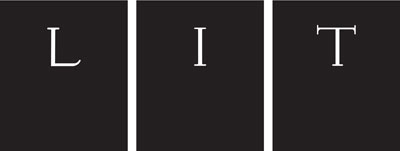 FICTIONBeautiful World, Where Are You? by Sally RooneyBig Fish by Daniel WallaceThe Curious Charms of Arthur Pepper by Phaedra PatrickFarewell, My Lovely by Raymond ChandlerThe Girl with the Louding Voice by Abi DareThe Keeper of Lost Things by Ruth HoganLonesome Dove by Larry McMurtryThe Marriage Code by Brooke BurroughsMinor Dramas & Other Catastrophes by Kathleen West
Mr. Nobody by Catherine SteadmanMoonflower Murders by Anthony Horowitz“A Perfect Day for Bananafish” from Nine Stories by J.D. SalingerPiranesi by Susanna ClarkeThe Push by Ashley AudrainRandom Harvest by James HiltonThe Seven Husbands of Evelyn Hugo by Taylor Jenkins ReidThings in Jars by Jess KiddVery Sincerely Yours by Kerry WinfreyNONFICTIONThe Comfort Book by Matt HaigComplete Container Herb Gardening by Sue GoetzCrying in H Mart by Michelle ZaunerStart by Believing by John BarrThe Year of Less by Cait FlandersYOUNG ADULTAll the Stars and Teeth by Adalyn GraceClap When You Land by Elizabeth AcevedoEleanor & Park by Rainbow RowellThe Marrow Thieves by Cherie DimalinePunching the Air by Ibi ZoboiAbout MakerLabLocated on the first floor in the Business & Technology Center, the MakerLab gives Barrington Area Library cardholders access to a variety of cutting edge tools including 3D printers, a laser cutter, CNC machine, and vinyl cutter. The purpose of MakerLab is to provide space for customers of all ages to learn through making, using skills such as math, art, and design thinking, to complete self-driven projects. Staff are available by appointment to help develop a plan to make your work possible, but it should be noted that MakerLab is not a substitute for a full-scale production facility and limitations on materials and quantity may apply.If you are interested in learning more, visit www.balibrary.org/makerlab or contact digitalservices@balibrary.org.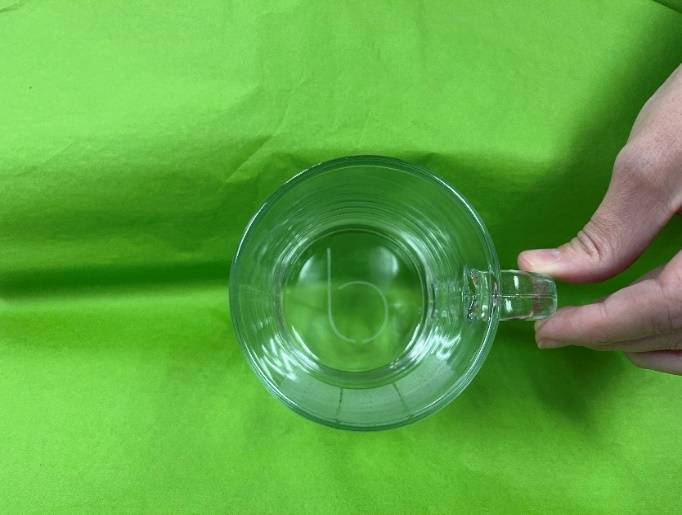 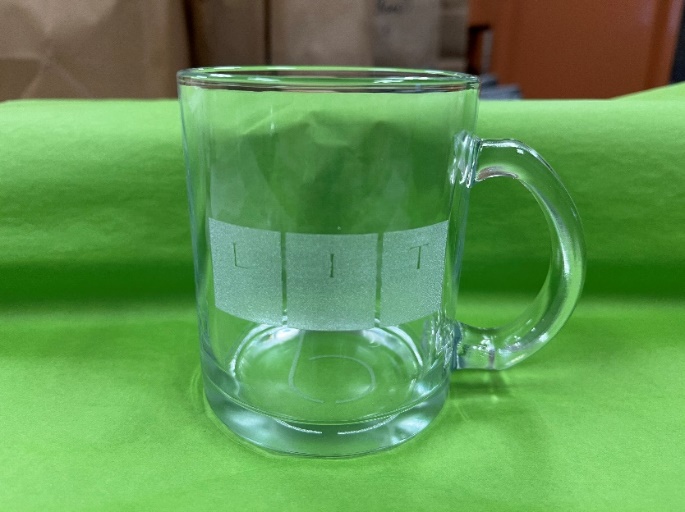 This glass mug was etched using the laser cutter in the MakerLab.Welcome Back, Seed Library!Stop by on Tuesday, February 1 to see what we’re offering in the Seed Library this season. During the day, our Master Gardener experts will be on hand to answer questions and share seed starting tips. Learn how to create a custom plant stake with the laser cutter, and pick up take and makes for both kids and adults too. While supplies last. Seeds are organic and non-GMO.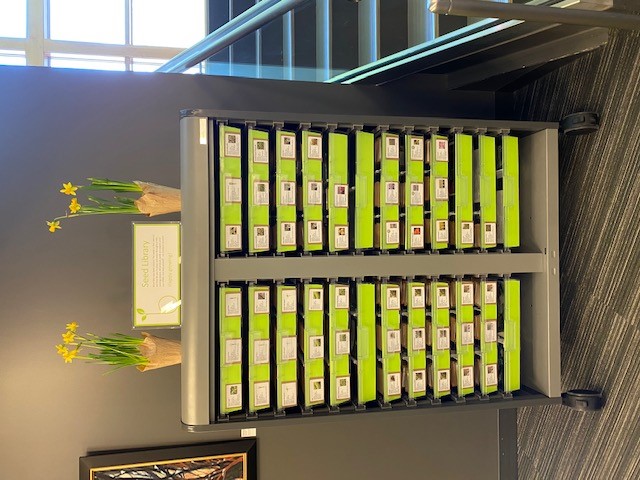 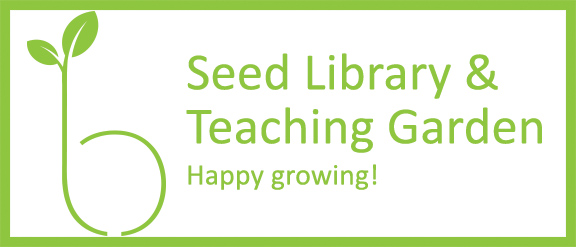 